Številka: 032-0004/2014-455Datum:   11.06.2018OBČINSKI SVETOBČINE CERKLJE NA GORENJSKEMOBRAZLOŽITEV Občinski svet Občine Cerklje na Gorenjskem je na svoji 18. redni seji, dne 11.10.2017, sprejel Odlok o spremembah in dopolnitvah Odloka o odvajanju in čiščenju komunalne in padavinske odpadne vode na območju občine Cerklje na Gorenjskem (Uradno glasilo slovenskih občin, št. 48/2017 – v nadaljevanju: sprememba odloka). S to spremembo odloka je bilo sprejeto, da se pogostost prevzema in odvoza blata iz obstoječih greznic in malih komunalnih čistilnih naprav ter obdelava blata na centralni čistilni napravi za objekte, ki se ne nahajajo na območjih varstvenih pasov virov pitne vode namesto zakonsko določenega najmanj enkrat na tri leta,  izvaja najmanj dvakrat na tri leta. Po sprejetju te spremembe odloka  nam je izvajalec gospodarske javne službe Komunala Kranj, javno podjetje, d.o.o., poslala nov elaborat za oblikovanje cen, ki upošteva navedeno višjo frekvenco izvajanja storitve. Iz elaborata je razvidno, da bi se cena storitve »prevzem in ravnanje z blatom« iz neto 0,61 €/m3 zvišala na 0,98 €/m3. Ker s spremembo odloka določena pogostost prevzema in odvoza blata iz obstoječih greznic in malih komunalnih čistilnih presega zakonsko določeno, predlagamo da se elaborat ne potrdi, višja cena ne uveljavi, ampak se sprememba  odloka razveljavi.Občinskemu svetu Občine Cerklje na Gorenjskem predlagamo, da sprejme naslednjiSKLEP:Občinski svet Občine Cerklje na Gorenjskem sprejme Odlok o razveljavitvi Odloka o spremembah in dopolnitvah Odloka o odvajanju in čiščenju komunalne in padavinske odpadne vode na območju občine Cerklje na Gorenjskem, v predlaganem besedilu.  Občina Cerklje na Gorenjskem								       ŽUPAN							           FRANC ČEBULJ	Priloga: Odlok o razveljavitvi Odloka o spremembah in dopolnitvah Odloka o odvajanju in čiščenju komunalne in padavinske odpadne vode na območju občine Cerklje na Gorenjskem - predlog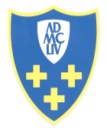   OBČINA CERKLJE  NA GORENJSKEMTrg Davorina Jenka 13, 4207 CerkljeTrg Davorina Jenka 13, 4207 Cerkljee-mail:obcinacerklje@siol.nete-mail:obcinacerklje@siol.net 04/28 15 820  04/ 28 15 800 04/28 15 820  04/ 28 15 800ZADEVA:Odlok o razveljavitvi Odloka o spremembah in dopolnitvah Odloka o odvajanju in čiščenju komunalne in padavinske odpadne vode na območju občine Cerklje na Gorenjskem - predlogPRAVNA PODLAGA:149. člen Zakona o varstvu okolja (Uradni list RS, št. 39/06 – uradno prečiščeno besedilo, 49/06 – ZMetD, 66/06 – odl. US, 33/07 – ZPNačrt, 57/08 – ZFO-1A, 70/08, 108/09, 108/09 – ZPNačrt-A, 48/12, 57/12, 92/13, 56/15, 102/15 in 30/16);3. in 7. člen Zakona o gospodarskih javnih službah (Uradni list RS, št. 32/93, 30/98 – ZZLPPO, 127/06 – ZJZP, 38/10 – ZUKN in 57/11 – ORZGJS40);Zakon o prekrških (Uradni list RS, št. 29/11 – uradno prečiščeno besedilo, 21/13, 111/13, 74/14 – odl. US, 92/14 – odl. US in 32/16);Zakon o prekrških (Uradni list RS, št. 29/11 – uradno prečiščeno besedilo, 21/13, 111/13, 74/14 – odl. US, 92/14 – odl. US in 32/16);Uredba o odvajanju in čiščenju komunalne odpadne vode (Uradni list RS, št. 98/15);Uredba o metodologiji za oblikovanje cen storitev obveznih občinskih gospodarskih javnih služb varstva okolja (Uradni list RS, št. 87/12 in 109/12); Odlok o gospodarskih javnih službah Občine Cerklje na Gorenjskem (Uradni vestnik Občine Cerklje na Gorenjskem, št. 1/08);Odlok o varstvu virov pitne vode na območju občine Cerklje na Gorenjskem (Uradni vestnik Občine Cerklje na Gorenjskem, št. 2/02);Uredbe o emisiji snovi in toplote pri odvajanju odpadnih voda v vode in javno kanalizacijo (Uradni list RS, št. 64/12, 64/14 in 98/15);16. člen Statuta občine Cerklje na Gorenjskem (Uradni vestnik občine Cerklje na Gorenjskem št. 7/16) PREDLAGATELJ:Župan, g. Franc ČebuljPRIPRAVLJAVEC: Marta Jarc, direktorica občinske upraveNAMEN:Namen predlagane razveljavitve sprememb odloka je, da se prevzem in odvoz blata iz obstoječih greznic in malih komunalnih čistilnih naprav ter obdelava blata na centralni čistilni napravi izvaja tako kot je zakonsko določeno - najmanj enkrat (in ne dvakrat kot je bilo uvedeno s to spremembo odloka) na tri leta za objekte, ki se ne nahajajo na vodovarstvenih območjih vodnih virov. 